ESCENARIOS APUESTA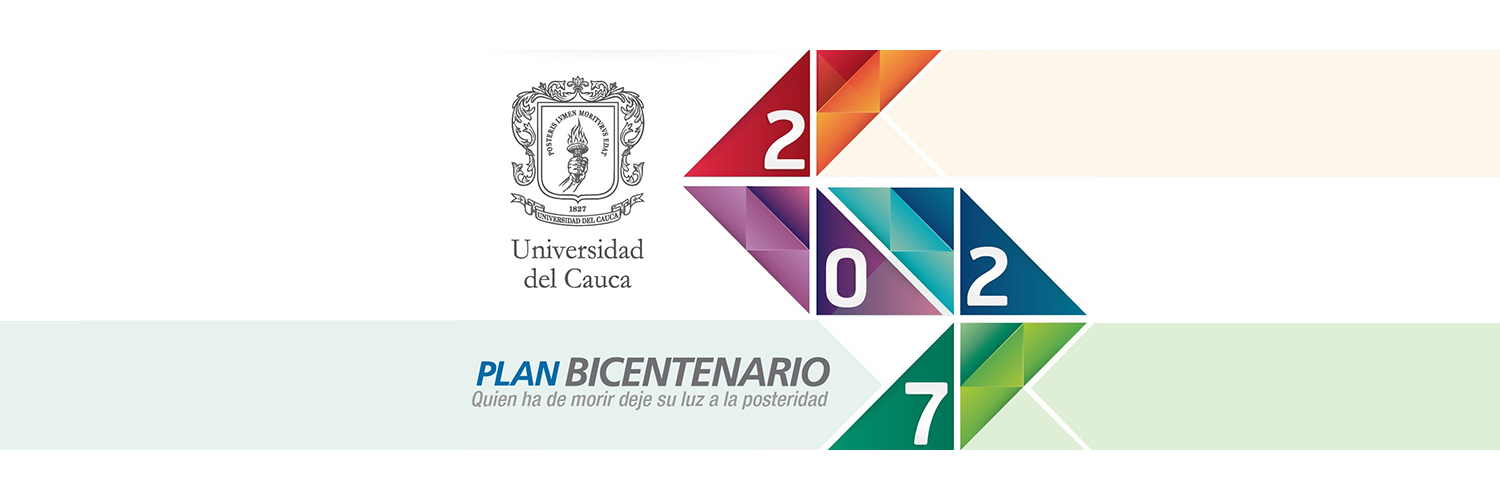 Escenario 1: Se cumple el legado de los fundadoresEstamos en el año 2027, la Universidad del Cauca ha logrado consolidarse como una institución que desde la provincia es reconocida regional, nacional e internacionalmente; a través de los liderazgos de los actores universitarios pudo interpretar las complejidades del entorno y ser propositivay abierta frente a los retos que le imponía la sociedad en su permanente transformación. El reconocimiento del compromiso institucional le permitió mantenerse fiel a su legado histórico; la articulación de las funciones sustantivas le facilitó el desarrollo de un currículo atemperado a las realidades y la diversidad de la región, donde el  pos conflicto  fue una oportunidad importante para elevar el nivel de la discusión sobre educación en Colombia; con la participación activa del gobierno central la regiónse convirtió en un laboratorio de educación superior para el país y para el mundo.Un ejercicio responsable de la autonomía ha mantenido la gobernabilidad, permitiendo que los universitarios asuman con espíritu franco y abierto el cambio, que fue visto como una oportunidad para desde lo local posicionar a nivel nacional e internacional al Alma Mater; y para que los egresados se convirtieran en un referente que ha permitido interpretar los cambios que se dan en el entorno.Hoy se evidencia una organización moderna, ágil en sus procesos administrativos, pedagógicos y curriculares;  la planeación se convirtió en parte de la cotidianeidad y del quehacer universitario, donde el dialogo, el debate y la discusión francos y abiertos,han enriquecido la participación y permiten que se trabaje en un ambiente más amable, en el cual la confianza y el respeto permiten que los problemas que se presentan, sean vistos como una oportunidad para crecer, proponer y construir una mejor universidad, desde la provincia para el mundo.La Universidad entendío la importancia de que el profesorado se mantenga actualizado, por lo que estructuró planes institucionales de formación y desarrollo docente, los cuales han logrado consolidar un estamento profesoral que innova e interpreta la realidad, la mayoría bilingüe y con doctorado, ademas de competencias que potencian el aprendizaje del estudiante; esto facilitó una mejor interacción con los sectores sociales y productivos de la región, debido a que losprocesos de investigación, articulados a la docencia, lograron resultados importantes para la universidad, el sector productivo y la sociedad.El reconocimiento del papel protagónico de la Universidad en la región, permitió la consolidación de alianzas con reconocidas universidades del mundo, que hoy propician  el desarrollo y la movilidad de los actores universitarios.Escenario 2: El legado olvidadoEs el año 2027, la Universidad del Cauca ha logrado conservar parte del  reconocimiento regional que una vez tuvo, pero depende exclusivamente de los traslados que por ley le hace la nación, lo que limita significativamente su desempeño institucional.Sus estamentos navegan en un mar de incertidumbres, que no han podido interpretar, y fruto de ello la gobernabilidad es baja. La fuerte desmotivación configuró una institución poco atractiva para los nuevos profesores y familias que ven el Alma Mater como una institución más.Un modelo gerencial altamente regulado, con excesivas normas y exagerados procedimientos, generaron rigidez y escaza flexibilidad, lo que impedió lograr avances en la modernización administrativa, académica e investigativa, convirtiendola en una institución lenta y de bajo reconocimiento en el plano local y regional, por su incapacidad para responder a las realidades de la región.La deficiente planeación y la carencia  de unos verdaderos procesos de comunicación, aunado a una deficiente respuesta a los contextos locales, regionales e internacionales, no han permito que se la visibilice como una Universidad de 200 años de existencia.Sin la existencia de políticas de desarrollo académico, los profesores por sus propios mediossiguen haciendo esfuerzos por cualificarse, por innovar en lo pedagógico, en la interacción con el contexto y se observan algunos esfuerzos individuales y esporádicos por visibilizar una universidad desde la provincia.La incapacidad para asumir su legado ha impedido que los liderazgos sean reconocidos y aceptados, por lo que las discusiones institucionales siguen siendo las mismas de inicios de los años 2000, donde priman los intereses particulares sobre los generales. Hoy la Universidad es una institución más en el ámbito de la educación superior que no supo interpretar los contextos y cambios que se dieron después del conflicto, que no entendió la diversidad de la región como un espacio para construir una mejor sociedad, renunciado a su papel histórico como motor del desarrollo regional.En el 2027 han llegado a la región Universidades de diferentes partes del mundo, que les ofrecen a las familias de la región doble y triple titulación; articuladas con las grandes empresas y centros de poder económico, y apoyadas fuertemente en las denominadas Tic y redes de trabajo colaborativo, han logrado sustituir la oferta académica institucional tradicionalmente centrada en la docencia magistral.  Escenario 3: Nada cambia, seguimos como hace dos décadas Llegados al 2027 la Universidad del Cauca sigue como hace 20 años, no ha crecido en número de estudiantes, profesores, donde la infraestructura sigue siendo la misma y la nación no se ha interesado por apoyarla.Sigue haciendo esfuerzos por realizar ejercicios de Planeación Institucional que se quedan en los anaqueles como un referente de que se ha hecho la tarea, donde cada subsistema de la institución sigue defendiendo su territorio, lo cual se refleja en un ambiente laboral deficiente.La región sigue esperando que la Alma Mater se merezca el nombre de Universidad del Cauca, el cual por seguir en discusiones sin fondo y acción no permiten un mejor posicionamiento de la misma.El cambio, la internacionalización, la modernización en los diferentes ámbitos del quehacer de la Universidad  se han quedado como un canto a la bandera, no han logrado trascender más allá de los escritorios de los universitarios que escasamente se arriesgaron a proponer apuestas por una institución mas cercana a lo local, lo regional e internacional.Es una Universidad donde no pasa nada que motive a los diferentes actores universitarios a ser mas propositivos, que articulen las funciones sustantivas que enmarcan su quehacer y que cada vez pierde espacio frente a la llegada de otras universidades con estrategias presenciales y no presenciales, con profesores bien calificados y motivados que ven a la región como un laboratorio importante para cumplir la misión de una universidad que se digne llamarse como tal.Escenario 4: Un futuro promisorioEstamos en el 2027, Unicauca tiene claras su visión y su misión dentro de un ambiente institucional amplio en el que se reconoce que además de ser fuente de saber es, por antonomasia,  un escenario ideal para la confrontación de ideas, el debate, para la convivencia y naturalmente un baluarte para la sociedad, mediante la formación integral de quienes han de procurar su desarrollo. Esta conciencia le ha permitio acoger el concepto liberal humanista de universidad  y el de  intelectualidad crítica que debe caracterizarla. Una comprensión amplia, desde las teorías de la complejidad, del caos y de las estructuras disipativas, le ha permitido entender su carácter complejo, su conflictividad y  su aparente naturaleza caótica, así como su inevitable pluralidad, que regularmente en sus componentes clásicos, contiene y cultiva cuatro visiones de mundo y culturas: la de las ciencias básicas, la de las artes, la de las ciencias sociales y humanas y las de la  formación tecnológica. Hoy la Unversidad se caracteriza por propiciar una permanente y profunda reflexión colectiva sobre su ser, sobre lo que significa ser una institución autónoma, como requisito para definir su futuro. Una clara convicción sobre su autonomía, le ha permitido mantener constructivas relaciones con el entorno social, empresarial y político, en los planos local, nacional e internacional y, gestionar acertadamente su financiación, a partir de recursos públicos, así como la consecución de recursos propios, con lo cual ha logrado una financiación pública cercana al 85%, además del apoyo de los gobiernos locales y del sector empresarial. Un profundo proceso de reflexión, le permitió asumir la educación como un derecho fundamental, y para desarrollar esta convicción se alío con otras universidades públicas y con las bases sociales, logrando de esta forma enfrentar la visión hegemónica de universidad neoliberal y profesionalizante. Hoy la Universidad se caracteriza por ser una institución profundamente humana.  El decidido compromiso de las administraciones de turno permitió fortalecer el sentido de pertenenciay hoy la gente trabaja con alegria y compromiso, los docentes y administrativos se capacitan periódicamente y se distribuyen los recursos de investigacion en forma justa y equitativa en el marco de los intereses institucionales, por lo cual hay cada vez más y mejores publicaciones.Como consecuencia de un serio ejercicio de despliegue de su lema institucional, la Universidad asumió su rol de liderazgo en la región, involucrandose decididamente  en su desarrollo por medio de la articulación de sus funciones esenciales de docencia, investigación y proyección social, a la gestion del  Estado y al aparato socio-productivo, de tal manera que gracias a esta vinculación, y a toda la movilización social que generó, se ha convertido en el eje de la vida cotidiana y el desarrollo regional. Una vez encontrada la anhelada paz, la Universidad se ha  convertido  en un puntal de la reconstrucción social y moral de la nación, participando activamente con todo su talento humano, y contribuyendo activamente con el desarrollo de la política del Estado en la educación superior, además de colaborar en el desarrollo de otras políticas bajo la creencia que la Universidad cuenta con el mejor equipo de profesionales en todas las diferentes ramas del conocimiento y que, por tanto, debe ser  invitada natural en la creación de una nueva nación, de acuerdo con el postulado de que Colombia es un Estado social de derecho.  Hoy la Universidad se ha constituido  en un foro natural  para discutir los grandes problemas del país, planteando soluciones; es común ver la participación de docentes y estudiantes en los grandes procesos sociales, en barrios y veredas del suroccidente colombiano,y en las discusiones de los grandes temas del país.La permanente reflexión curricular ha generado un curriculo flexible, que  utiliza la cátedra para presentar al estudiantado la problemática social, generando en él, conciencia sobre su rol como profesional en la sociedad, de esta manera juega un papel fundamental para que la sociedad, en especial los padres de familia y los jóvenes, entiendan la importancia que tiene la existencia y subsistencia de las universidades públicas en todas las sociedades. Las bibliotecas universitarias contienen una producción equivalente al número de docentes y grupos de investigación que se han impuesto como meta escribir o elaborar materiales de enseñanza y aprendizaje al menos cada dos años. A traves de una existosa convergencia entre lo presencial y lo virtual, los campus universitarios se encuentran dispersos en distintos municipios del  Cauca y  de los departamentos aledaños de Nariño, Huila, Putumayo y Caquetá. Los programas de pregrado y postgrado satisfacen las demandas de formación en distintos campos del saber que inciden en el desarrollo regional. La articulacion con las instituciones educativas ha permitido un mejoramiento de la calidad que se ve reflejado en grandes resultados académicos. El uso de las tecnologías de la informacion es frecuente y necesario y el dominio de varias lenguas, incluyendo las nativas, es común en la universidad.Los procesos internos responden a una planeacion institucional en donde la participación y el consenso son permanentes. Por todas estas características, pertenecer a la Universidad del Cauca  es un orgullo y es un propósito para académicos, tanto de la región como de fuera de ella.Escenario 5: Las oportunidades perdidasEn 2027, despues de dos decadas de largas y azarosas confrontaciones ideológicas, han terminado por imponer un pensamiento modernizante que, con olvido sistemático de los preceptos centrales de la modernidad, se plasma no en concepciones universitarias de fondo sino en cambios de infraestructura, edificios y espacios. Nadie sabe para dónde va la institución, no hay autoridad ni planeación, hay desobediencia académica y administrativa, se publican folletos y revistas llenas de ideas rimbombantes que muchas veces no se entienden y nada se ejecuta, aparte de que nunca se socializan estas iniciativas. Una autonomía timidamente ejercida, ocasionó que ésta  terminará desde la elección del rector, cuya designación depende de una decisión política que se logra con compromisos, de manera que el rector termina vendido al grupo de personas que lo han elegido a cambio de algo. Ello se evidencia, además, en los precarios e ineficientes procesos administrativos que caracterizan la universidad, de modo que, en últimas, la institución está al servicio no de la sociedad, sino de la elite política.Hoy, la universidad pública, en general, y la Universidad del Cauca, en particular, afronta penurias presupuestales dado su carácter marginal creciente y la escasa credibilidad social que genera.Los verdaderos intereses de la región no son prioridad para la Universidad y, por ello, carece de oferta apropiada de tecnologías indispensables para el desarrollo regional. Los proyectos de investigacion no se planifican ni se propician los espacios para la investigacion de manera que la Universidad no puede incidir positivamente sobre el desarrollo regional. No existe capacitación en las metodologías de presentación de proyectos para ser financiados por regalías u otros fondos, de manera que muchas oportunidades de consecusión de recursos se pierden por incapacidad de acceder a ellos. Los exámenes de admisión  en la institución propiciaron una privatización silenciosa, porque sólo una élite conformada por quienes han estudiado en secundarias privadas que gradúan buenos bachillereslograban la mayoría de los cupos en la universidad; solo unos pocos bachilleres de los colegios públicos, logran un cupo en la institución y ello en carreras relativamente poco exigentes en cuanto a puntaje, pero nunca en Medicina, Ingeniería Electrónica o Derecho. Muchos estudiantes que no pueden ingresar a la Universidad, se van a estudiar en institutos tecnológicos y al Sena y terminan con éxito sus estudios, minetras otra parte, los hijos de la gente influyente, estudian, desde hace rato, en las universidades privadas de élite. Unicauca se asemeja  a un barco que se hunde pese a tener todas sus luces encendidas. La música del salón principal no deja oir a tiempo las alarmas.En materia de cobertura, los avances fueron poco significativos porque la universidad se ha caracterizado por ser críptica, cerrada y  destinada a unos pocos privilegiados, pase lo que pase, es observada  con indiferencia por la mayoría de la población, que no siente que le represente algún beneficio.La Universidad fue incapaz de asumir una responsable y adecuada preparación para el relevo generacional, rara vez se discutió sobre estrategias de capacitación del profesorado, sobre la conveniencia de vincular docentes con formación doctoral o  facilitar su formación a este nivel, después de su vinculación con la institución, cuáles deberían ser las prioridades, cuáles los mecanismos de contraprestación, entre otros asuntos importantes relacionados con el mantenimiento de la calidad del cuerpo profesoral.Escenario 6: Transformarse para renacerDespués de un proceso de discusión amplio y marcado por el conflicto y la desconfianza mutua entre la administración y los diferentes actores institucionales, los universitarios por fin comprendieron la importancia de asumir el ejercicio de la autonomía  como eje de las grandes decisiones estratégicas que marcarían el devenir de la Universidad.    Al principio los retos y cambios necesarios para asumir las consecuencias de una gestión basada en la autonomía, generaron temor por la sostenibilidad financiera y el proyecto de universidad, al final la gobernabilidad institucional se vio fortalecida porque todos entendieron la necesidad de apoyar a la administración de turno en las grandes apuestas de la institución en los temas  curriculares, de investigación e interacción social.  La articulación de las estrategias diseñadas para dinamizar sistémicamente las actividades sustantivas le dieron cohesión e identidad  al proyecto de universidad y permitieron legitimar los procesos de planeación, estableciendo un norte claro para las distintas propuestas y proyectos que empezaron a surgir  de las dinámicas académicas y de investigación que se desarrollaron desde las facultades.  A pesar de los constantes intentos del estado para enmarcar y controlar las decisiones institucionales y de un sector de los universitarios temeroso de romper con los restrictivos controles administrativos basados en la desconfianza y la supuesta falta de competencia de los académicos para administrar recursos públicos, el modelo administrativo fue reformado trayendo como resultado la  desconcentración de gran parte de las decisiones administrativas y de la ejecución del presupuesto asignado a cada instancia, lo que repercutió en una mayor flexibilidad en la gestión y mayor capacidad institucional para responder con prontitud y contundencia a los diferentes actores sociales que demandaban su concurso y participación activa.  Una actitud más abierta para escuchar y considerar las opiniones contrarias en función de la conveniencia institucional, permitió mejorar los procesos de comunicación y la capacidad para obtener acuerdos sobre los grandes temas de la universidad, mejorando de esta manera no sólo el establecimiento de una planeación sólida y de largo plazo, sino la operatividad misma de los proyectos y actividades derivadas de los ejercicios de planeación.  Con acuerdos claros y el compromiso de todos para ejecutarlos con decisión  y celeridad, rápidamente se lograron importantes ajustes en las prácticas pedagógicas, lo que mejoró sustancialmente su capacidad para ampliar no sólo la oferta académica, sino la cobertura de la misma.  Esta dinámica trascendió a los procesos de investigación que se orientaron a fortalecer la capacidad de la institución para entender e impactar su área de influencia,  convirtiéndola en el referente nacional e internacional para los temas relacionados con la región.  De esta manera, la Universidad recuperó el histórico liderazgo institucional que la caracterizó en el pasado y la capacidad para impactar positivamente los distintos procesos de desarrollo que se adelantaron en la región.  Doscientos años después de su fundación, la Universidad goza de solides financiera e institucional, fruto no sólo del reconocimiento que el Estado ha hecho del papel que ha jugado en la consolidación de la región, sino por la gran capacidad que ha generado para adaptarse a la dinámica política y económica del país y el mundo.  Hoy la Universidad sigue traspasando su luz a la posteridad.Escenario 7: Bicentenario, el nuevo comienzoLa universidad despues de multiples debates internos; reconoció su gran importancia regional y opto por involucrase en su desarrollo articulando sus funciones esenciales de docencia, investigacion y proyeccion social a la gestion del estado y las empresas de la region.Es común ver la participación de docentes y estudiantes en los grandes procesos sociales, en barrios y veredas del suroccidente Colombiano tanto como movilizandose a continuar sus procesos de formacion en otras universidades nacionales e internacionales con las que se tiene convenio.Los campus universitarios se encuentran dispersos en distintos municipios del cauca y los departamentos de Nariño, Huila, Putumayo y Caqueta. Los programas de pregrado y postgrado satisfacen las demandas de formación en distintos campos del saber que inciden en el desarrollo regional. La articulacion con las instituciones educativas ha permitido un mejoramiento de la calidad que se ve reflejado en grandes resultados academicos. El uso de las tecnologias de la informacion es frecuente y necesario y el dominio de varias lenguas incluyendo nativas es común en la universidad.Los procesos internos responden a una planeacion institucional en donde la participacion y el consenso son permanentes. La universidad ha logrado una financiacion publica cerca al 85% y cuenta con el apoyo de los gobiernos locales y el sector empresarial. El curriculo es flexible acorde  con las demandas sociales locales y regionales pero adaptable al plano internacional. Las bibliotecas universitarias continen una produccion equivalente al numero de docentes y grupos de investiogacion que se han impuesto como meta escribir o elaborar objetos de aprendizaje al menos cada dos años. Pertenecer a la universidad dadas sus condiciones laborales, salariales se ha convertido en un proposito regional.Hoy la universidad gracias a la vinculacion con la región y a toda la movilización que genera se ha convertido en el eje de la vida cotidiana y el desarrollo regional. Escenario 8: Liderando el desarrollo regionalLlegados a 2027, la Universidad del Cauca es la institución líder de la región, no solo en aspectos académicos, también en el desarrollo científico, tecnológico, humano y social, gracias a las alianzas estratégicas realizadas con el sector empresarial y gubernamental. La Universidad pasó de ser una oportunidad para los habitantes de Popayán, a desplegar el papel de liderazgo necesario en las diferentes regiones del departamento del Cauca.Un decidido ejercicio de liderazgo académico permitió el reconocimiento por fuera de las fronteras del país, lo que atrajo estudiantes y docentes provenientes de países latinoamericanos y europeos, que se vincularón  con investigaciones y grupos de investigación, para gestionar las oportunidades surgidas de la riqueza natural y cultural de un departamento plurietnico, multicultural y con amplia biodiversidad. Hoy es común ver a estudiantes de las regiones caucanas intercambiando conocimientos y saberes con investigadores de multinacionales o universidades europeas, para dar respuesta y solución a los principales problemas de la humanidad en salud, tecnología e innovación.Una revisión profunda y sistemática de la propuesta curricular institucional, permitió generar unos planes de estudio atemperados a los estándares internacionales para permitir el intercambio y movilidad necesarios. Las facultades  potenciaron los espacios virtuales y modelos pedagógicos para hacer de la enseñanza un ejercicio atractivo, flexible y crítico a los jóvenes. La virtualidad se convirtió en una importante herramienta para hacer más eficientes los procesos y las responsabilidades laborales y académicas, permitiendo tiempos para el disfrute de escenarios deportivos, espacios lúdicos,  sociales y de encuentro que históricamente eran ajenos a la comunidad universitaria.La Universidad, consciente de su papel como organización líder de la región, con reconocimiento internacional y preocupada por la investigación desde lo local, requirió repensarse y dinamizar los sistemas estratégicos, partiendo de un ejercicio de planeación permanente, con estrategias para remplazar y cualificar el recurso humano, factor indispensable para el  cumplimiento de su misión y principal activo de la organización.  Un aspecto vital consistió en dar el reconocimiento necesario a los funcionarios, colaboradores y docentes, generando un ambiente laboral de confianza, propicio para debatir constructivamente con las directivas el sentir de los universitarios, que permitió emprender un camino seguro hacia el cambio, todo a partir de la buena y permanente comunicación  de todos los actores universitarios.Escenario 9: Rezago generalizadoLa Universidad del Cauca llegó al 2027 como una de las instituciones de la región con mayores expectativas por parte de los jóvenes y familias, sin embargo, hoy la comunidad caucana continúa esperando la posibilidad de formarse como profesional en una universidad pública, pese a la incapacidad de la Universidad para convertirse en una opción real para estas demandas. Las expectativas que los gobiernos locales habían depositado en la Universidad, para que se convirtiera en un faro que les iluminara en la tarea de responder a las necesidades y problemas de sus comunidades, se vieron frustradas porque la Universidad no logro superar la fuerte desarticulación interna de sus actividades misionales, lo cual no le permitió hacer una lectura adecuada de las necesidades y demandas del entorno que la rodeaba.20 años, delante de nuestro presente, se continúa luchando por cambiar los esquemas administrativos engorrosos y burocráticos, los funcionarios y docentes se perpetúan con sus tradiciones y mantienen prácticas administrativas  anacrónicas, que impiden ofrecer servicios eficientes y de calidad. La creación de normas, diagnósticos y debates frente a todos los proyectos e iniciativas para mejorar es una constante en los cuadros y corporaciones administrativas que desgasta el que hacer universitario. La universidad carece de mecanismos para tramitar de manera ágil y efectiva proyectos y alianzas con otras entidades del entorno regional, nacional e internacional.Gradualmente, los programas académicos  perdieron el liderazgo y el prestigio del que gozaban, principalmente porque una escasa planeación institucional en lo académico impidió que se adelantarán las necesarias modernizaciones de la infraestructura fisica y curricular; la escasa investigación y proyección social fue dejando obsoletas las propuestas curriculares de las facultades, y al final,  solamente algunos grupos de investigación en el campo de las ciencias sociales, logran mantener el componente de investigación,El ritmo lento, propio de la Universidad se torno critico,  la falta de procesos de capacitación arraigan practicas obsoletas, los escasos espacios de interacción y comunicación generan desgastante entre directivos y funcionarios que traen como resultado el desánimo y descontento de los universitarios.  La falta de reconocimiento y visibilización, desde y para los universitarios, es la principal razón del atraso en la institución, el clima laboral es pesado, lo que ocasiona desgano y falta de compromiso en todos los estamentos.  Hoy la Universidad, entra en el tercer centenario con un futuro incierto, lamentandose de las oportunidades que dejo pasar.Escenario 10: La Pobre Viejecita Nunca antes la Universidad había tenido la oportunidad de repensarse, de ejercer su autonomía, de fijar su rumbo y de cumplir su misión.Hacia  el año 2027 la Universidad entrará en una época de oro, de un renacimiento de la educación superior, siendo reconocida regionalmente como adalid en la educación universitaria.Una modernización hecha realidad mostrará una Universidad plana, sin jerarquías, trabajando en equipo (estudiantes, docentes, investigadores, promotores sociales y culturales, administrativos), creando sinergia en sus actividades, minimizando los procesos administrativos, reduciendo los trámites burocráticos, todos orientados hacia un mismo fin: calidad de vida,  desarrollo y bienestar de la región y del país. El proyecto de vida de cada universitario alineado con el proyecto institucional, con un alto sentido de pertenencia, manifiesto en la querencia de la Universidad como lugar donde se realizan los sueños de todos, a la cual se accede por meritocracia.El cambio generacional del profesorado, se realiza sin complejidad, como en una carrera de relevos, los docentes en edad de retiro pasan el  testigo o testimonio (llámese productividad académica, experiencia pedagógica o vivencia universitaria) para que el nuevo docente pueda continuar la carrera y cosechar lo que se ha sembrado.Las afugias financieras habrán desaparecido tras un compromiso formal del Gobierno de invertir en la Universidad para el desarrollo de su Misión y el alcance de sus objetivos. Además la Universidad ha logrado crear conciencia en sus egresados para que dentro de su responsabilidad social,  retornen monetariamente a su Alma Máter, parte de esa formación recibida en sus aulas ya sea en dinero, especie o contribución académica. Tras un consenso entre todos los estamentos universitarios, se hizo un análisis de la oferta académica (pregrado y postgrado) y mediante técnicas prospectivas (Abaco de Regnier) se seleccionaron los programas que se seguirán ofertando, se eliminaron otros y se agregaron nuevas carreras, todo bajo criterios de pertenencia, calidad, equidad y sostenibilidad y la posibilidad de ser competentes en lo que se es fuerte, creando nichos o unidades estratégicas con un gran potencial de influencia en la región y en el país.La Universidad ha establecido una alianza con el Estado y el Sector Empresarial (Productivo, Industrial, Comercial, informático y de Servicios) que ha permitido al CAUCA, volver a ser un departamento grande y líder, donde se convive en paz, se respeta el medio ambiente, se conserva la biodiversidad, se practica la cultura del reciclaje, se integran las diferentes etnias, y en un trabajo mancomunado se establecen nuevos criterios de Desarrollo, no basados en el consumismo y el capitalismo salvaje,  sino en la creación de espacios sanos, cuidado de la naturaleza, de su potencial reserva y posterior servicio a las generaciones futuras. El traspaso de la antorcha no es sólo del saber acumulado sino de los espacios físicos y naturales que también tendrán la posibilidad de  disfrutar las nuevas descendencias.Se habrá  convertido la Universidad en un espacio donde todos tienen acceso al saber y a la cultura, a través de la educación formal y de la educación continua, brindando a cada persona la posibilidad no sólo de estar durante un período (carrera profesional) sino regresar a las aulas para su actualización y especialización en cualquier momento de su vida. Se da la formación multi-profesional, permitiendo a cada estudiante educarse  en varias carreras a la vez. A través de la educación virtual la Universidad “recicla” a sus profesionales y a la comunidad en los nuevos avances de la ciencia y de la tecnología. En ejercicio de su autonomía la Universidad se autorregula y crea sus propios procesos de control, mediante indicadores de gestión que la hacen eficiente, eficaz y efectiva, así responde a la sociedad por sus actos en forma transparente, oportuna y veraz. La Calidad no será sólo un compromiso permanente sino una forma de vivir universitariamente.